Řešení matematiky: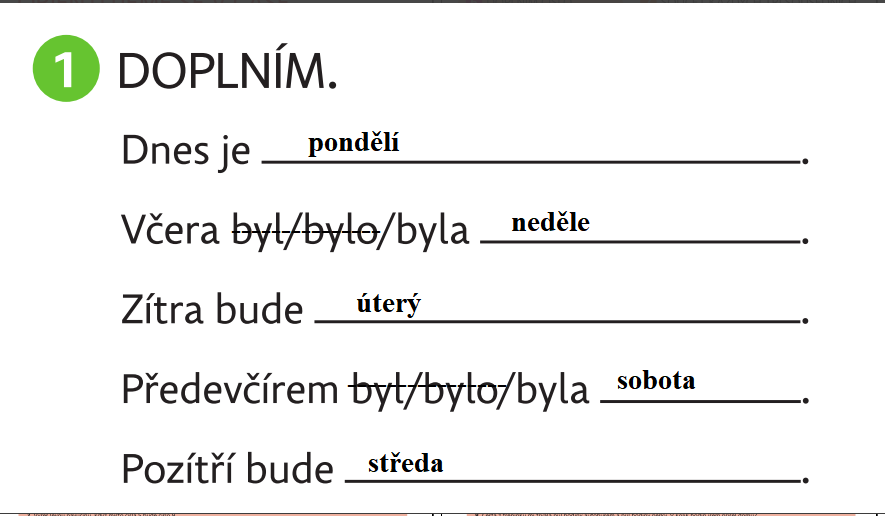 str. 48/ cv.1 str. 48/ cv. 4 					str. 49/ cv. 6 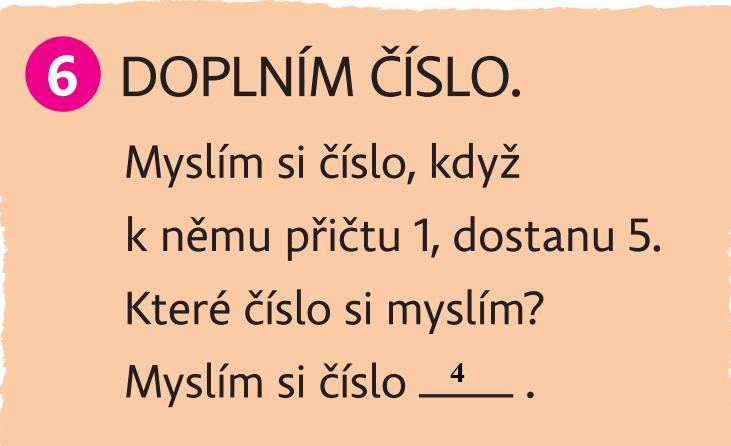 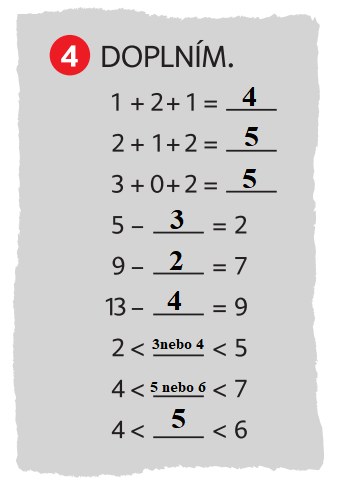 str. 49/ cv. 7 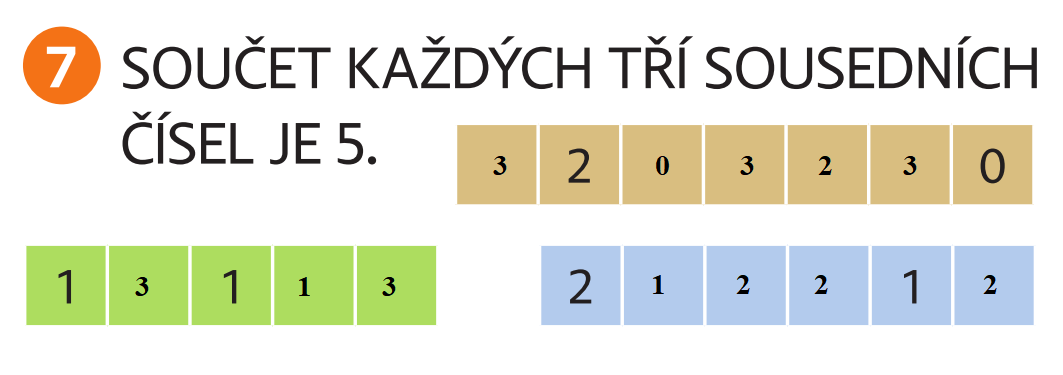 str. 49/ cv. 9						str. 50/ cv. 2 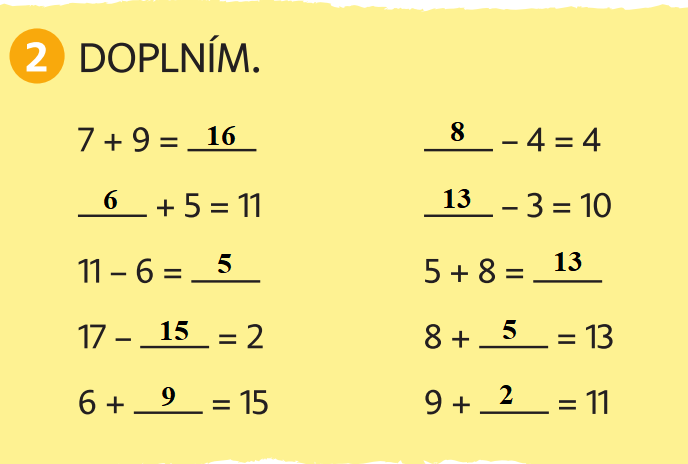 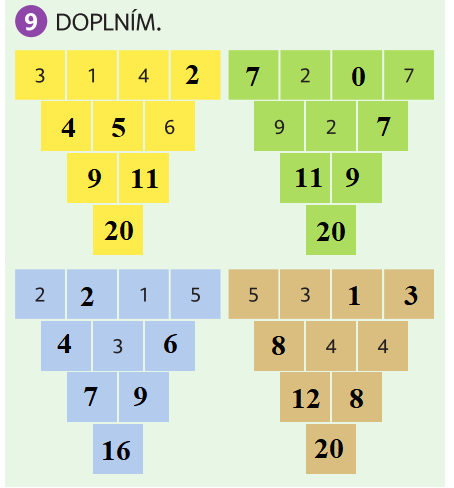 str. 50/ cv. 3 					str. 50/ cv. 4 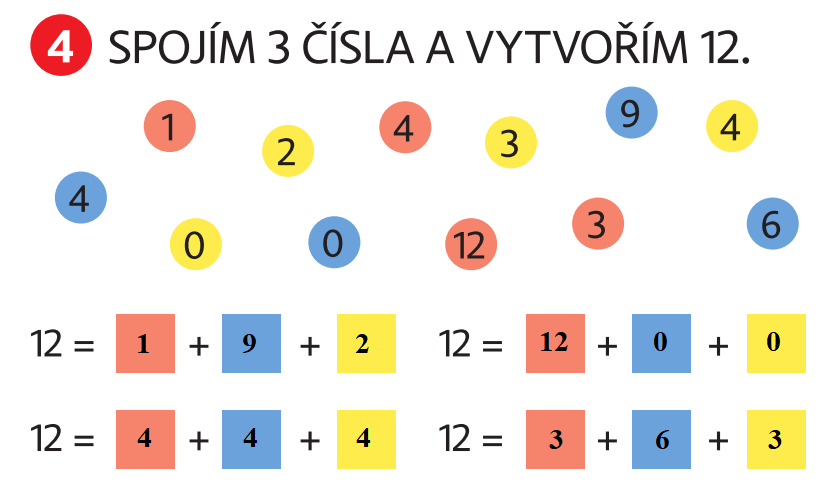 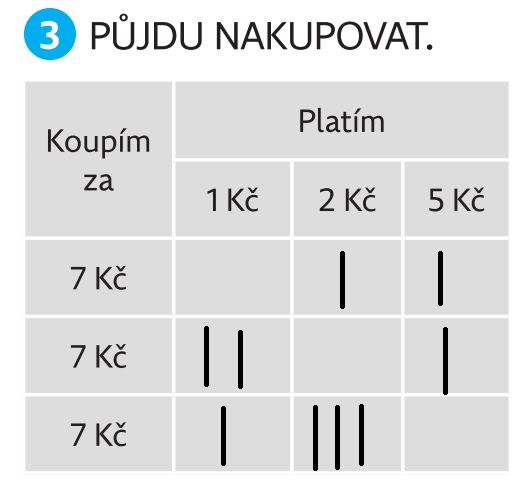 str. 50/ cv. 5 				 * str. 50/ cv. 6 – více řešení 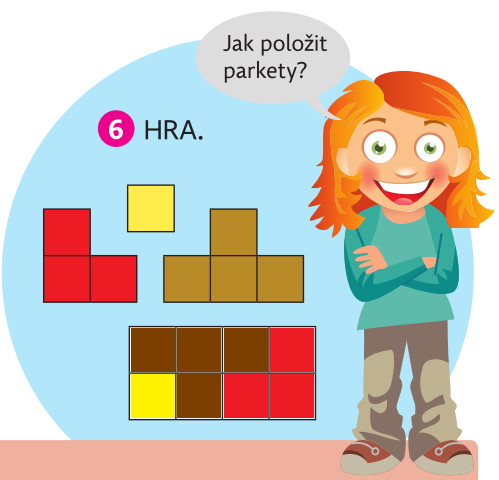 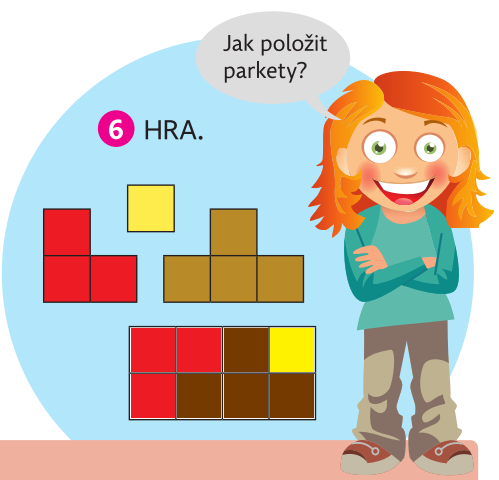 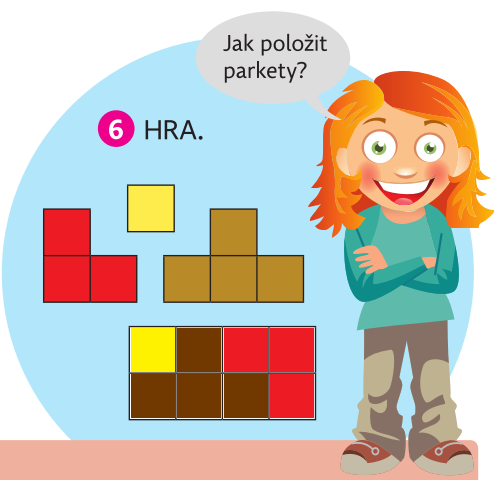 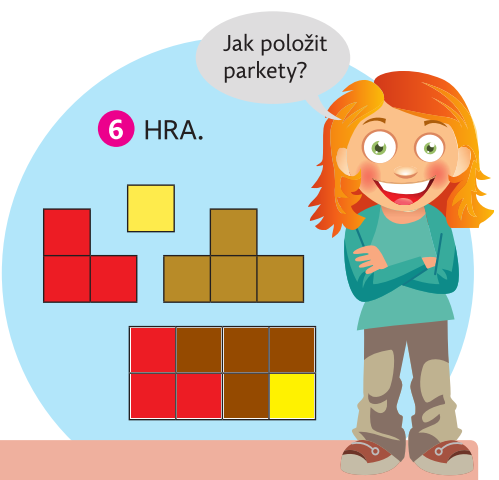 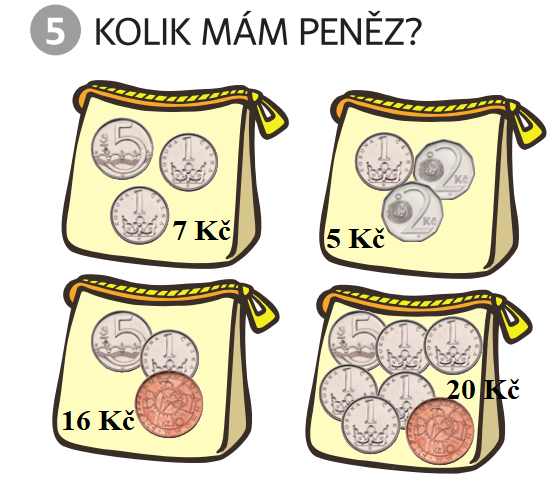 str. 51/ cv. 9 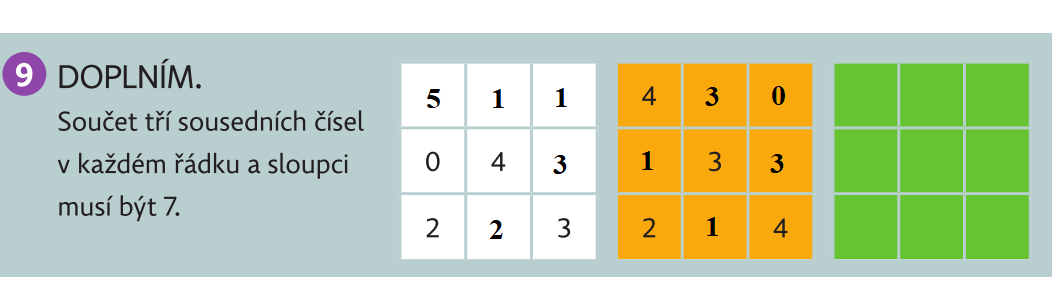 str. 51/ cv. 10 – více řešení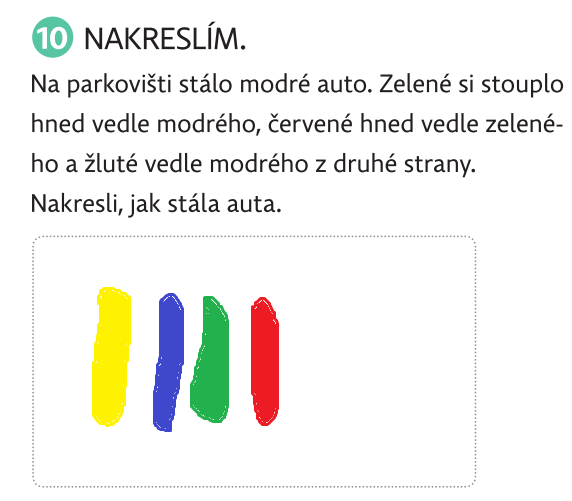 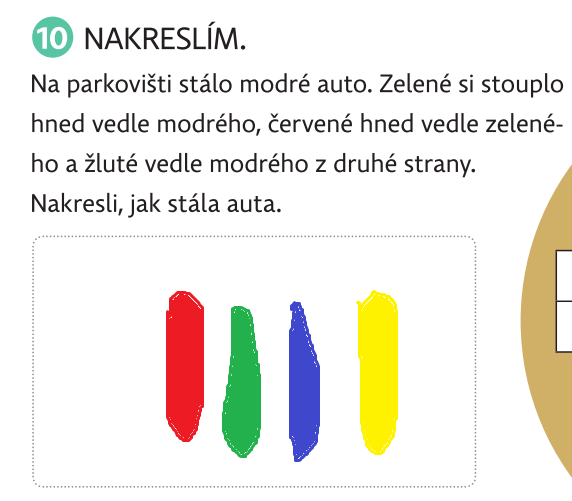 * str. 51/ cv. 11- více řešení 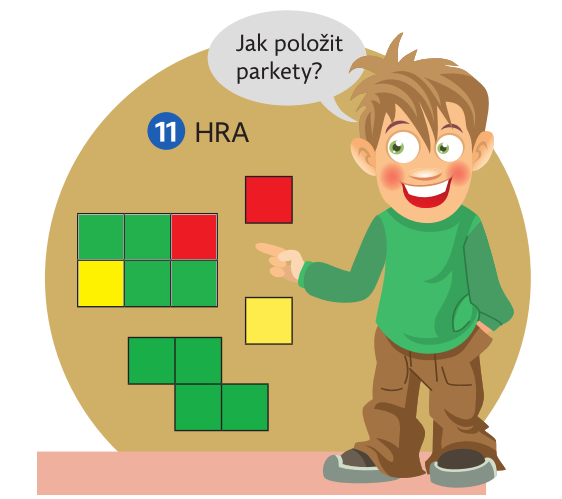 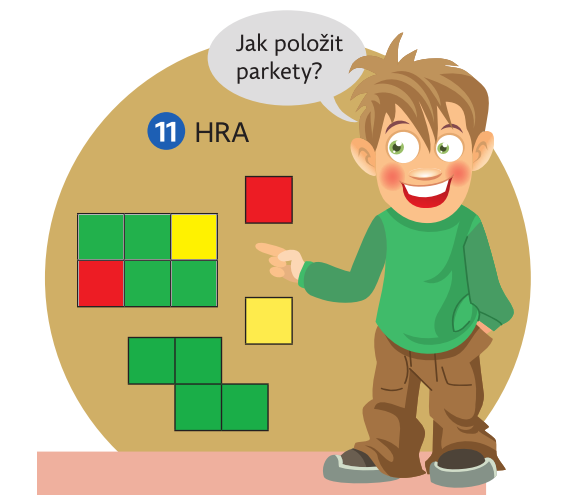 